                  	Obec Beňov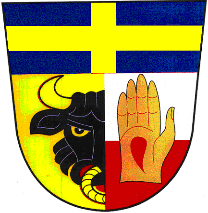 	Beňov č.3, 750 02 Přerov                  	IČO : 00636126                  	Tel, Fax : + 420 581 224 105                    	 www.benov.cz E-mail: podatelna@benov.cz,  starosta@benov.cz	Bankovní spojení: ČSa.s. účet číslo 1882969319Věc: 	Přehled dokumentů a jejich zveřejnění  Dle zákona č. 250/2000 Sb., o rozpočtových pravidlech územních rozpočtů, v platném znění, Obec Beňov   o z n a m u j e ,  že s účinností od 21. února 2017 zveřejňuje na webu a na úřední descenávrhy dokumentů ve lhůtě nejméně 15 dnů přede dnem jejich projednáváním na zasedání zastupitelstva obce Beňov: návrh střednědobého výhled rozpočtu návrh rozpočtunávrh závěrečného účtu dokumenty v  elektronické podobě v plném rozsahu jsou zveřejněny na adrese www.benov.cz úřední deskavývěsní deskana webudokumenty ve lhůtě do 30 dnů od jejich schválení zastupitelstvem obce Beňov: schválený střednědobý výhled rozpočtu schválený rozpočet schválený závěrečný účet schválená pravidla rozpočtového provizoria schválené rozpočtové opatření dokumenty v elektronické podobě jsou v plném rozsahu zveřejněny na adrese www.benov.cz vývěsní deskaDokumenty v listinné podobě jsou k nahlédnutí na Obecním úřadu Beňov, Beňov čp. 3, 750 02 Přerov v úřední dny  pondělí a středa od 8,00 – do 17,00 hodin.Ivo Pitner , starosta obce